OŚWIADCZENIE WNIOSKODAWCY DOTYCZĄCE PRIORYTETU nr 2/ składa Pracodawca, który ubiega się o środki na kształcenie ustawiczne osobno dla każdego uczestnika w ramach priorytetu  nr  2/Oświadczam/y w imieniu swoim lub podmiotu, który reprezentuję/my, że pracodawca/pracownik:  …………………………..………(Inicjały – pierwsza litera imienia oraz pierwsza litera nazwiska pracodawcy/pracownika)wskazany do objęcia wsparciem w ramach Priorytetu nr 2 spełnia warunki dostępu do priorytetu, tj. Forma kształcenia ustawicznego, którą zostanie objęta ww. osoba dotyczy zawodu deficytowego określonego w dokumencie „Barometr zawodów 2024” dla:    powiatu opolskiego*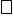 ………………………………………………………………………………………………………………                 /nazwa zawodu/     województwa lubelskiego*……………………………………………………………………………………………………………....                 /nazwa zawodu/…………………………………..			                           ……………………………………………	           /data/	                                                                                        /podpis i pieczęć pracodawcy lub osoby uprawnionej do reprezentowania pracodawcy/*  właściwe zaznaczyć